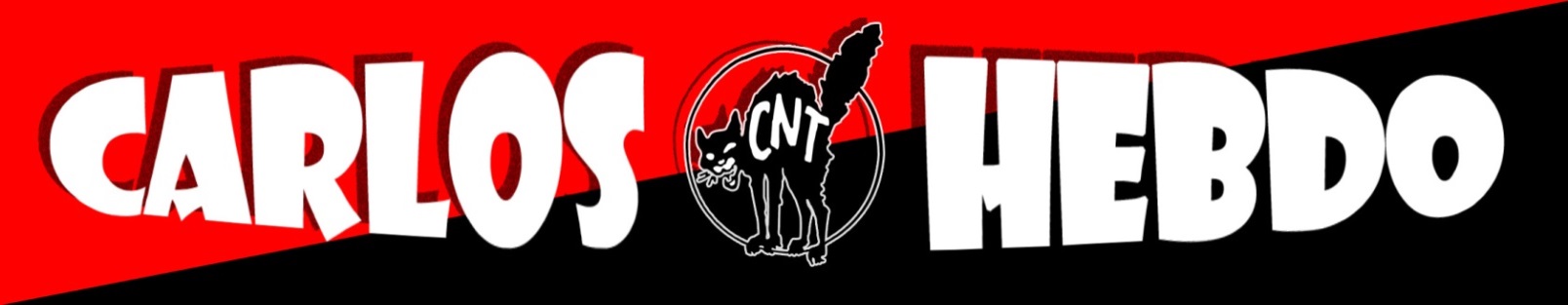                                                           CARLOS BIKO HEBDOCertains salariés, faisant preuve d’une culture, d’un courage et d’une assurance hors du commun (sic) se sont amusés à inscrire sur le casier d’un salarié, muté depuis 4 ans à Trémery, et jouxtant le casier de notre camarade et compagnon Samir, le mot « BICO ». Outre les lacunes patentes de ces gens-là en histoire, géographie et en culture tout court, nous tenons, suivant une de nos devises « instruire pour révolter » , à vous informer sur l’histoire de cette insulte couramment utilisée pour dénigrer nos frères et sœurs issus ou vivant 
au Maghreb et plus généralement dans le monde arabe. Cette expression 
est issue de la vie du grand insoumis, d’un Grand Monsieur, compagnon 
de lutte de M. Nelson Mandela : M. Stephen Bantu Biko, dit Steve Biko,
né le 18 décembre 1946 et mort le 12 septembre 1977. Il était un militant noir d'Afrique du Sud et une des figures de la lutte anti-apartheid. M. Biko meurt en détention, officiellement des suites d'une grève de la faim. Le prêche lors de ses funérailles est assuré par Desmond Tutu, futur Prix Nobel de la paix.
Les conditions de la détention ainsi que le décès brutal de Steve Biko font l'objet d'une polémique internationale qui débouche sur la condamnation
du régime sud-africain. A l'ONU, le conseil de sécurité vota coup sur coup
les résolutions 417 (31 octobre 1977) et 418 (4 novembre 1977), cette dernière imposant un embargo sur les ventes d'armes à destination de l'Afrique du Sud. Après son décès, Steve Biko devint le symbole de la résistance noire
face à la cruauté du pouvoir en place.« Je suis Steve Biko, nous sommes Steve Biko »Alors nous comparer à ce grand Monsieur est pour nous un grand privilège, une grande fierté et démontre que nous sommes sur la bonne voie puisqu’on dérange l’ordre établi au sein de notre grande famille PSA (zig). Plutôt que d’obéir aveuglément à vos maitres nous vous suggérons, Messieurs les fascistes, d’ouvrir de temps à autres un bouquin ou deux. De même s’il vous venait l’idée, à supposer que vous en soyez encore pourvue vu la soumission dont vous faites preuve à l’égard de vos maitres, de nous traiter de « bougnouls » sachez que cette insulte était proférée par les soldats d’occupation allemands envers les français lors de la deuxième guerre mondiale de 1939
à 1945.Peut-être vos parents, vos grands-parents en ont été victimes. Quelle ironie de l’histoire !!!«  Nous sommes noirs, nous sommes blancs, nous sommes jaunes
et ensemble nous sommes de la dynamite !!!! »ET PENDANT CE TEMPS-LA, A TATAYE LAND …Comme par enchantement (surement encore un coup des Illuminati), la direction de notre établissement a retrouvé, surement  dans le jardin d’un de ses Tatayé, la fabuleuse somme de 43 752  euros, qu’elle reverse entièrement
à notre CE à raison de 35 797 euros pour les actions sociales et 7 955 euros pour le budget de fonctionnement
(belle prime pour les permanents du SIA),et ceci à deux mois des élections. 4 ans auparavant, le CE nous offrait
2 entrées gratuites pour Disney Land pour chaque salarié. Eh bien cette année et jusqu’au 12 mai, date des élections, nous est offert 1 entrée par salarié à Tatayé Land valable tous les jours, sauf pour l’instant encore le dimanche 
(merci Macron !!) à raison de 8h par jour. Au menu : croissants à volonté, stylo, T-shirt, casquettes, pin’s et badges tout gratos…youp là c’est la fête. Faut dire que vu comment on les bouscule et on les malmène, la direction
et leur Tatayé ont intérêt à mettre le paquet pour faire élire leur valets…Ailleurs, nous, la CNT, étions conviés les 03 et 16 mars 2015 aux réunions de négociation du protocole d’accord préélectoral en compagnie des Tatayé.
Ce fut leur ultime représentation, un vrai sketch : n’ayant formulé aucune demande, ces chers Tatayé se contentaient d’acquiescer au moindre désidérata de la direction. Et dire qu’ils se disent force de proposition et force de réflexion !!! Quelle bonne blague !!! Ils seraient plutôt dans la soumission et la génuflexion !!! On a vu comment ces gens-là négocient et ça promet pour les accords à venir !!! Pire alors que M. Festa représentant la direction, nous rétorquait, suite à notre demande d’un siège en plus aux DP, que le maintien de l’emploi sur notre site était du domaine du fantasme, aucune protestation sur ces propos ne fut faite par les Tatayé !!! Faut dire à leur décharge
que la direction a le bras long et bien au chaud !!! Pauvres Tatayé !!!Alors que ces fameuses élections approchent à grands pas, vous, salariés de PCA Metz « ne perdez pas de vue
que les hommes qui vous serviront le mieux sont ceux que vous choisirez parmi vous, vivant votre vie,
souffrant des mêmes maux. Défiez-vous autant des ambitieux que des parvenus ; les uns comme les autres
ne consultent que leur propre intérêt et finissent toujours par se considérer comme indispensables. Défiez-vous également des parleurs, incapables de passer à l’action ; ils sacrifieront tout à un beau discours, à un effet oratoire ou à un mot spirituel. Evitez également ceux que la fortune a trop favorisés, car trop rarement celui qui possède
la fortune est disposé à regarder le travailleur comme un frère. Enfin cherchez des hommes aux convictions sincères, des hommes du peuple, résolus, actifs, ayant un sens droit et une honnêteté reconnue. Nous sommes convaincus que si vous tenez compte de ces observations, vous aurez enfin inauguré la véritable représentation populaire, vous aurez trouvé des mandataires qui ne se considèreront jamais comme vos maitres !!! »
                                                                           (Commune de Paris mars 1871)Le 09 avril tous en grève contre la loi Macron
et le 12 mai prochain votez et faites voter pour la liste CNT.ETPICS 57 – CNT Section PSA – METZetpics57nordsud@cnt-f.orgReprésentant de section : Samir (06 68 89 06 19)